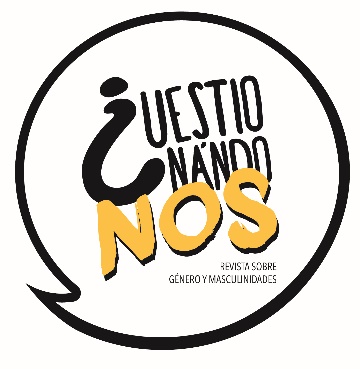 PRESENTACIÓN CUESTIONANDO-NOS: REVISTA SOBRE GÉNERO Y MASCULINIDADES – N°1 PATERNIDADESPROGRAMA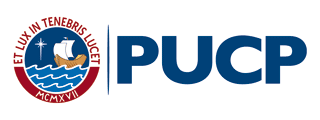 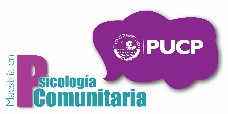 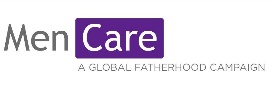 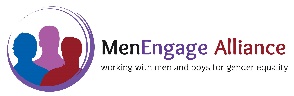 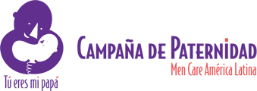 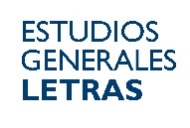 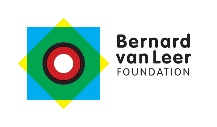 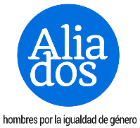 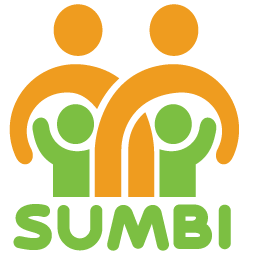 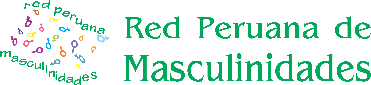 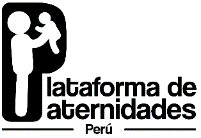 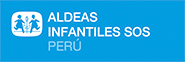 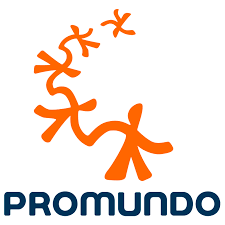 HORAACTIVIDAD6:00 pmBienvenida y registro de asistentes6:30 pmPresentación de “Cuestionan-donos: Revista sobre género y masculinidades - N°1 PATERNIDADES6:30-7:30 pmMesa: Comentarios hacia revista7:30-8:30 pmPremiación de la Quinta Edición del concurso fotográfico “Paternidades afectivas y corresponsables” 